PLANTILLA DE REGISTRO DE ELEMENTOS DE ACCIÓN  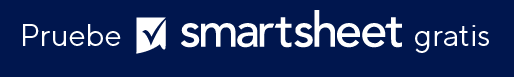 ID de acciónFECHA DE APERTURA ACCIÓNPRIORIDADASIGNADA AFECHA DE 
VENCIMIENTOFECHA 
DE CIERREESTADO1.0Finalización del cronograma proyectadoAltoCompleto2.0Desarrollo de plan de recursosMedioEn curso2.1Obtener la aprobación del jefe de departamentoAltoCompleto2.2Nuevo empleado: AnalistaMedioEn espera3.0Presupuesto del proyectoAltoAtrasado4.0Análisis de riesgos y gestión de riesgosBajoNo se ha iniciado5.0Bajo6.0BajoDESCARGO DE RESPONSABILIDADTodos los artículos, las plantillas o la información que proporcione Smartsheet en el sitio web son solo de referencia. Mientras nos esforzamos por mantener la información actualizada y correcta, no hacemos declaraciones ni garantías de ningún tipo, explícitas o implícitas, sobre la integridad, precisión, confiabilidad, idoneidad o disponibilidad con respecto al sitio web o la información, los artículos, las plantillas o los gráficos relacionados que figuran en el sitio web. Por lo tanto, cualquier confianza que usted deposite en dicha información es estrictamente bajo su propio riesgo.